.Many thanks to Zena & PaulDance starts 48 'Slow' counts in on main vocals, about 33 seconds. (BPM 86)R LOCK BRUSH, L LOCK BRUSH, QUICK 1/2 TURN, WALK FOR 3HEEL TOE HEEL TOE VINE R TOUCH. HEEL TOE HEEL TOE VINE L TOUCHVINE R 1/2 TURN BRUSH, VINE L BRUSH, VINE R 1/4 BRUSH, FULL TURN* WALK WALK(*Option. Instead of the full turn step just do 3 walks fwd, L,R,L) 	3 o’clockMAMBO FWD, MAMBO BACK, SIDE ROCK REPLACE CROSS, 1/4 1/4 STEPBegin again.Dance will end facing 9 o’clock wall after the last 2 counts of section 1, “walk for 3”. To end at the front wall just “walk for 3” making a ¼ turnright!Dance Like You're The Only One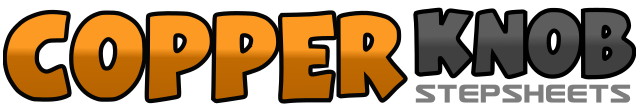 .......Count:32Wall:4Level:Improver / Easy Intermediate.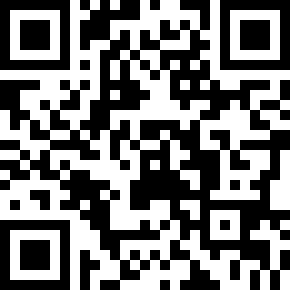 Choreographer:Teresa Lawrence (UK) & Vera Fisher (UK) - January 2008Teresa Lawrence (UK) & Vera Fisher (UK) - January 2008Teresa Lawrence (UK) & Vera Fisher (UK) - January 2008Teresa Lawrence (UK) & Vera Fisher (UK) - January 2008Teresa Lawrence (UK) & Vera Fisher (UK) - January 2008.Music:Sun Goes Down - David Jordan : (CD: Set The Mood)Sun Goes Down - David Jordan : (CD: Set The Mood)Sun Goes Down - David Jordan : (CD: Set The Mood)Sun Goes Down - David Jordan : (CD: Set The Mood)Sun Goes Down - David Jordan : (CD: Set The Mood)........1&2&Step fwd on R to slight R diagonal, lock L behind R, step fwd on R to sight R diagonal, brush L fwd.3&4&Step fwd on L to slight L diagonal, lock R behind L, step fwd on L to sight L diagonal, brush R fwd.5&6Step fwd on R, pivot 1/2 turn L, step fwd on R7&8Walk fwd L,R,L 	6 o’clock1&2&Dig R heel fwd, tap R toe back, dig R heel fwd, tap R toe back3&4&Step R to R side, cross L behind R, step R to R side, touch L next to R5&6&Dig L heel fwd, tap L toe back, dig L heel fwd, tap L toe back7&8&Step L to L side, cross R behind L, step L to L side, touch R next to L1&2&Step R to R side, cross L behind, making 1/4 turn R step fwd on R, make further 1/4 turn R doing 	small brush fwd with L.3&4&Step L to L side, cross R behind, step L to L side, small brush fwd with R.		12 o’clock5&6&Step R to R side, cross L behind, making 1/4 turn R step fwd on R, small brush fwd with L.    3 o’clock7&8On ball of R turn 1/2 R stepping back on L, make further 1/2 turn R stepping fwd on R, step fwd L.1&2Rock fwd on R, replace weight on to L, step slightly back on R3&4Rock back on L, replace weight on to R, step slightly fwd on L5&6Rock R out to R side, replace weight to L, cross R over L7&8Making 1/4 turn R step back on L, making another 1/4 turn R step R to R side, step fwd on L. 9 o’clock